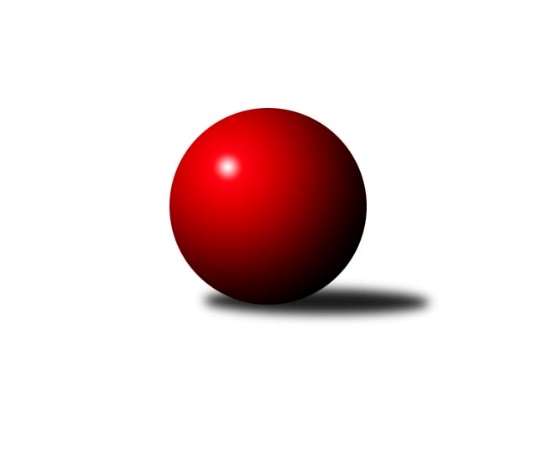 Č.15Ročník 2019/2020	7.2.2020Nejlepšího výkonu v tomto kole: 2707 dosáhlo družstvo: TJ Centropen Dačice EJihočeský KP2 2019/2020Výsledky 15. kolaSouhrnný přehled výsledků:TJ Sokol Chýnov A	- KK Český Krumlov B	7:1	2334:2258	8.0:4.0	7.2.TJ Blatná C	- TJ Jiskra Nová Bystřice C	5:3	2581:2558	7.0:5.0	7.2.TJ Jiskra Nová Bystřice B	- Kuželky Borovany B	2:6	2432:2569	4.0:8.0	7.2.TJ Kunžak B	- TJ Spartak Trhové Sviny A	6:2	2571:2404	9.0:3.0	7.2.TJ Centropen Dačice E	- TJ Sokol Slavonice C	8:0	2707:2388	11.0:1.0	7.2.TJ Sokol Slavonice B	- TJ Lokomotiva České Velenice B	7:1	2639:2504	9.0:3.0	7.2.Tabulka družstev:	1.	TJ Centropen Dačice E	15	13	0	2	91.5 : 28.5 	121.5 : 58.5 	 2605	26	2.	Kuželky Borovany B	15	11	0	4	75.0 : 45.0 	103.0 : 77.0 	 2548	22	3.	TJ Sokol Slavonice B	15	11	0	4	72.5 : 47.5 	93.5 : 86.5 	 2554	22	4.	TJ Sokol Chýnov A	14	8	1	5	68.0 : 44.0 	95.5 : 72.5 	 2523	17	5.	TJ Kunžak B	14	8	0	6	53.0 : 59.0 	79.5 : 88.5 	 2423	16	6.	TJ Spartak Trhové Sviny A	15	8	0	7	61.0 : 59.0 	92.0 : 88.0 	 2504	16	7.	TJ Jiskra Nová Bystřice C	15	7	0	8	64.0 : 56.0 	90.5 : 89.5 	 2504	14	8.	TJ Lokomotiva České Velenice B	15	7	0	8	62.0 : 58.0 	101.0 : 79.0 	 2562	14	9.	TJ Jiskra Nová Bystřice B	14	6	0	8	54.0 : 58.0 	83.5 : 84.5 	 2494	12	10.	TJ Blatná C	14	3	1	10	37.0 : 75.0 	65.0 : 103.0 	 2473	7	11.	TJ Sokol Slavonice C	14	2	1	11	31.0 : 81.0 	57.0 : 111.0 	 2385	5	12.	KK Český Krumlov B	14	1	1	12	27.0 : 85.0 	62.0 : 106.0 	 2424	3Podrobné výsledky kola:	 TJ Sokol Chýnov A	2334	7:1	2258	KK Český Krumlov B	Miroslav Mašek	 	 213 	 214 		427 	 2:0 	 377 	 	187 	 190		Jakub Zadák	Vendula Burdová	 	 218 	 193 		411 	 2:0 	 344 	 	177 	 167		Petr Baier	Tereza Kovandová	 	 224 	 193 		417 	 2:0 	 348 	 	176 	 172		Tomáš Vařil	Dušan Straka	 	 222 	 196 		418 	 1:1 	 401 	 	191 	 210		Miloš Moravec	Pavel Bronec	 	 200 	 178 		378 	 1:1 	 368 	 	174 	 194		Jiří Čermák	Oldřich Roubek *1	 	 168 	 115 		283 	 0:2 	 420 	 	231 	 189		Jan Koubarozhodčí: Oldřich Roubekstřídání: *1 od 1. hodu Karolína RoubkováNejlepší výkon utkání: 427 - Miroslav Mašek	 TJ Blatná C	2581	5:3	2558	TJ Jiskra Nová Bystřice C	Filip Cheníček	 	 254 	 209 		463 	 2:0 	 397 	 	212 	 185		Michal Baudyš	Ondřej Fejtl	 	 224 	 194 		418 	 1:1 	 479 	 	221 	 258		Jan Havlíček st.	Jiří Minařík	 	 222 	 235 		457 	 2:0 	 405 	 	199 	 206		Milan Švec	Miloš Rozhoň	 	 200 	 202 		402 	 0:2 	 420 	 	209 	 211		Zdeněk Hrbek	Lukáš Drnek	 	 221 	 220 		441 	 2:0 	 414 	 	213 	 201		Petr Tomek	Zdeněk Svačina	 	 192 	 208 		400 	 0:2 	 443 	 	220 	 223		Veronika Pýchovározhodčí: Zdeněk SvačinaNejlepší výkon utkání: 479 - Jan Havlíček st.	 TJ Jiskra Nová Bystřice B	2432	2:6	2569	Kuželky Borovany B	Gabriela Filakovská	 	 188 	 214 		402 	 0:2 	 425 	 	198 	 227		Václav Ondok	Marek Běhoun	 	 195 	 241 		436 	 1:1 	 415 	 	199 	 216		Pavel Zeman	Dagmar Stránská	 	 190 	 189 		379 	 1:1 	 393 	 	208 	 185		Jiří Malovaný	Jan Havlíček ml.	 	 192 	 202 		394 	 0:2 	 448 	 	229 	 219		Karel Jirkal	Marek Augustin	 	 218 	 207 		425 	 2:0 	 415 	 	214 	 201		Jitka Šimková	Tomáš Kopáček	 	 209 	 187 		396 	 0:2 	 473 	 	255 	 218		Martin Soukuprozhodčí: Jaroslav ŠtěrbaNejlepší výkon utkání: 473 - Martin Soukup	 TJ Kunžak B	2571	6:2	2404	TJ Spartak Trhové Sviny A	Veronika Brtníková	 	 212 	 206 		418 	 2:0 	 350 	 	178 	 172		Gabriela Kroupová	Vlastimil Škrabal	 	 187 	 200 		387 	 1:1 	 418 	 	182 	 236		František Vávra	Jan Zeman	 	 227 	 216 		443 	 2:0 	 391 	 	205 	 186		Pavel Stodolovský	Ondřej Mrkva	 	 204 	 189 		393 	 0:2 	 487 	 	244 	 243		Jan Dvořák	Karel Hanzal	 	 234 	 252 		486 	 2:0 	 392 	 	192 	 200		Ladislav Kazda	Josef Brtník	 	 213 	 231 		444 	 2:0 	 366 	 	183 	 183		Nikola Kroupovározhodčí: Jovana VilímkováNejlepší výkon utkání: 487 - Jan Dvořák	 TJ Centropen Dačice E	2707	8:0	2388	TJ Sokol Slavonice C	Petr Vojtíšek	 	 233 	 243 		476 	 2:0 	 375 	 	184 	 191		Lucie Kvapilová	Pavel Holzäpfel	 	 226 	 201 		427 	 2:0 	 368 	 	198 	 170		Milena Žampachová	Stanislav Dvořák	 	 238 	 222 		460 	 2:0 	 404 	 	205 	 199		František Běhůnek	Miloš Křížek	 	 229 	 200 		429 	 1:1 	 425 	 	210 	 215		Stanislav Tichý	Zdeněk Pospíchal	 	 267 	 222 		489 	 2:0 	 417 	 	198 	 219		Ondřej Kubeš	Pavlína Marková	 	 211 	 215 		426 	 2:0 	 399 	 	199 	 200		Jiří Pšenčíkrozhodčí: Stanislav DvořákNejlepší výkon utkání: 489 - Zdeněk Pospíchal	 TJ Sokol Slavonice B	2639	7:1	2504	TJ Lokomotiva České Velenice B	Jindra Kovářová	 	 236 	 206 		442 	 2:0 	 403 	 	204 	 199		Petra Holá	David Drobilič	 	 230 	 224 		454 	 2:0 	 428 	 	217 	 211		David Marek	Jiří Ondrák st.	 	 207 	 216 		423 	 2:0 	 387 	 	204 	 183		Jiří Baldík	Rudolf Borovský	 	 201 	 214 		415 	 1:1 	 396 	 	205 	 191		Roman Osovský	Karel Cimbálník	 	 243 	 221 		464 	 2:0 	 429 	 	211 	 218		Lukáš Holý	Láďa Chalupa	 	 215 	 226 		441 	 0:2 	 461 	 	231 	 230		Rudolf Baldíkrozhodčí: vedoucí družstevNejlepší výkon utkání: 464 - Karel CimbálníkPořadí jednotlivců:	jméno hráče	družstvo	celkem	plné	dorážka	chyby	poměr kuž.	Maximum	1.	Petr Vojtíšek 	TJ Centropen Dačice E	465.98	310.4	155.6	0.8	6/7	(509)	2.	Karel Jirkal 	Kuželky Borovany B	462.61	305.8	156.8	2.1	8/8	(512)	3.	Martin Soukup 	Kuželky Borovany B	454.69	300.9	153.8	4.0	7/8	(491)	4.	Zdeněk Pospíchal 	TJ Centropen Dačice E	445.67	297.0	148.7	2.6	7/7	(505)	5.	Rudolf Baldík 	TJ Lokomotiva České Velenice B	444.48	304.9	139.6	4.3	8/8	(519)	6.	Josef Troup 	TJ Spartak Trhové Sviny A	444.43	299.7	144.7	3.5	9/10	(491)	7.	Oldřich Roubek 	TJ Sokol Chýnov A	444.25	306.0	138.2	4.2	6/6	(476)	8.	Marek Augustin 	TJ Jiskra Nová Bystřice B	441.36	301.4	139.9	3.9	4/5	(488)	9.	Denisa Šimečková 	TJ Spartak Trhové Sviny A	439.88	298.0	141.9	5.9	8/10	(480)	10.	Lukáš Holý 	TJ Lokomotiva České Velenice B	439.57	296.4	143.1	6.5	6/8	(508)	11.	Michal Dostál 	TJ Sokol Slavonice B	438.63	297.7	140.9	3.2	5/7	(476)	12.	Karel Cimbálník 	TJ Sokol Slavonice B	438.44	302.5	135.9	7.1	6/7	(464)	13.	Jan Havlíček  st.	TJ Jiskra Nová Bystřice C	438.02	299.2	138.9	4.8	7/9	(481)	14.	Petr Tomek 	TJ Jiskra Nová Bystřice C	435.94	302.8	133.2	4.4	8/9	(512)	15.	Pavel Bronec 	TJ Sokol Chýnov A	434.13	295.9	138.2	5.2	5/6	(466)	16.	Dušan Straka 	TJ Sokol Chýnov A	433.38	295.7	137.6	5.9	6/6	(461)	17.	Michal Baudyš 	TJ Jiskra Nová Bystřice C	432.39	298.7	133.6	4.3	9/9	(476)	18.	Jakub Zadák 	KK Český Krumlov B	430.82	295.4	135.4	7.3	7/7	(451)	19.	David Marek 	TJ Lokomotiva České Velenice B	429.09	302.0	127.1	5.3	8/8	(497)	20.	Filip Cheníček 	TJ Blatná C	428.19	302.8	125.4	8.1	6/6	(467)	21.	Roman Osovský 	TJ Lokomotiva České Velenice B	427.23	291.7	135.6	6.6	8/8	(486)	22.	Jindra Kovářová 	TJ Sokol Slavonice B	426.74	294.2	132.5	4.8	7/7	(452)	23.	Pavlína Marková 	TJ Centropen Dačice E	426.72	284.4	142.3	3.3	6/7	(478)	24.	Miroslav Mašek 	TJ Sokol Chýnov A	424.06	294.4	129.6	5.8	6/6	(458)	25.	Rudolf Borovský 	TJ Sokol Slavonice B	423.32	296.1	127.3	6.4	7/7	(469)	26.	Marek Běhoun 	TJ Jiskra Nová Bystřice B	422.89	290.2	132.7	6.0	5/5	(490)	27.	Jakub Steinbach 	TJ Sokol Slavonice B	422.17	292.6	129.6	6.9	6/7	(454)	28.	Libor Slezák 	TJ Blatná C	421.93	290.7	131.2	5.8	4/6	(449)	29.	Jan Dvořák 	TJ Spartak Trhové Sviny A	420.83	298.4	122.5	9.1	10/10	(487)	30.	Jiří Malovaný 	Kuželky Borovany B	420.70	296.2	124.5	7.5	6/8	(466)	31.	Miloš Křížek 	TJ Centropen Dačice E	420.56	293.1	127.5	6.6	6/7	(454)	32.	Tomáš Kopáček 	TJ Jiskra Nová Bystřice B	420.53	296.0	124.6	5.3	4/5	(446)	33.	Stanislav Dvořák 	TJ Centropen Dačice E	419.92	289.6	130.3	6.3	6/7	(463)	34.	Michaela Kopečná 	TJ Centropen Dačice E	419.60	294.2	125.4	5.0	7/7	(481)	35.	Ondřej Fejtl 	TJ Blatná C	418.60	288.8	129.8	7.7	5/6	(464)	36.	Josef Brtník 	TJ Kunžak B	416.53	295.7	120.8	8.1	7/7	(449)	37.	Jan Kouba 	KK Český Krumlov B	415.08	283.9	131.2	7.2	6/7	(449)	38.	Josef Ivan 	TJ Jiskra Nová Bystřice C	414.60	288.8	125.8	7.3	7/9	(455)	39.	Stanislav Tichý 	TJ Sokol Slavonice C	414.45	289.0	125.5	8.3	7/7	(456)	40.	Karel Hanzal 	TJ Kunžak B	414.21	286.2	128.0	7.6	7/7	(486)	41.	Václav Ondok 	Kuželky Borovany B	413.79	291.5	122.3	7.8	8/8	(449)	42.	Jiří Ondrák  st.	TJ Sokol Slavonice B	413.04	286.2	126.8	6.6	5/7	(453)	43.	Tereza Kovandová 	TJ Sokol Chýnov A	411.76	293.9	117.9	9.5	5/6	(467)	44.	Petra Holá 	TJ Lokomotiva České Velenice B	408.80	285.8	123.0	8.5	7/8	(472)	45.	Pavel Stodolovský 	TJ Spartak Trhové Sviny A	408.15	288.2	119.9	9.2	9/10	(444)	46.	Zdeněk Hrbek 	TJ Jiskra Nová Bystřice C	407.04	293.6	113.5	8.2	7/9	(444)	47.	Jiří Melhuba 	TJ Jiskra Nová Bystřice C	406.43	285.8	120.6	7.1	6/9	(444)	48.	Gabriela Filakovská 	TJ Jiskra Nová Bystřice B	405.84	292.5	113.4	9.5	5/5	(442)	49.	Lukáš Drnek 	TJ Blatná C	404.97	284.5	120.4	8.6	6/6	(447)	50.	Jiří Pšenčík 	TJ Sokol Slavonice C	404.57	288.1	116.5	8.0	7/7	(440)	51.	Jiří Minařík 	TJ Blatná C	404.43	283.2	121.3	8.7	5/6	(457)	52.	Jan Havlíček  ml.	TJ Jiskra Nová Bystřice B	402.60	288.4	114.3	8.0	4/5	(435)	53.	Veronika Brtníková 	TJ Kunžak B	402.38	275.9	126.4	6.1	6/7	(439)	54.	Ladislav Kazda 	TJ Spartak Trhové Sviny A	401.45	275.7	125.8	8.9	8/10	(427)	55.	Jan Zeman 	TJ Kunžak B	400.83	283.8	117.1	10.3	5/7	(457)	56.	Tomáš Tichý ml.  ml.	KK Český Krumlov B	399.70	286.6	113.1	8.0	6/7	(429)	57.	Josef Smažil 	TJ Sokol Slavonice C	399.39	291.4	108.0	9.7	6/7	(442)	58.	Miloš Moravec 	KK Český Krumlov B	397.88	282.6	115.3	10.4	6/7	(426)	59.	Jan Ležák 	TJ Sokol Slavonice C	397.33	282.5	114.8	9.9	5/7	(438)	60.	Jitka Šimková 	Kuželky Borovany B	395.75	276.0	119.7	8.2	8/8	(427)	61.	František Běhůnek 	TJ Sokol Slavonice C	395.71	273.5	122.2	7.0	6/7	(432)	62.	Zdeněk Svačina 	TJ Blatná C	395.43	287.4	108.0	12.9	6/6	(428)	63.	Jiří Čermák 	KK Český Krumlov B	394.17	281.4	112.8	11.4	6/7	(424)	64.	Ondřej Mrkva 	TJ Kunžak B	393.27	275.0	118.2	9.7	5/7	(430)	65.	Libuše Hanzálková 	TJ Sokol Chýnov A	391.92	279.8	112.2	11.1	6/6	(417)	66.	Tomáš Vařil 	KK Český Krumlov B	386.93	280.1	106.8	11.8	7/7	(423)	67.	Milena Žampachová 	TJ Sokol Slavonice C	382.14	272.7	109.5	10.2	6/7	(427)	68.	Vlastimil Škrabal 	TJ Kunžak B	380.52	279.5	101.1	11.1	6/7	(421)		Miroslav Kolář 	TJ Centropen Dačice E	466.13	297.7	168.4	3.1	4/7	(498)		Jiří Novotný 	TJ Lokomotiva České Velenice B	445.82	299.4	146.5	5.6	4/8	(493)		Richard Paul 	TJ Jiskra Nová Bystřice B	443.30	304.1	139.2	6.2	2/5	(465)		Robert Flandera 	TJ Blatná C	441.00	308.0	133.0	13.0	1/6	(441)		Láďa Chalupa 	TJ Sokol Slavonice B	434.50	295.8	138.7	5.8	2/7	(451)		Kabelková Iveta 	TJ Centropen Dačice E	432.50	301.0	131.5	4.0	2/7	(445)		David Drobilič 	TJ Sokol Slavonice B	429.04	297.8	131.3	4.5	4/7	(486)		Vít Beranovský 	TJ Centropen Dačice E	429.00	295.0	134.0	7.0	1/7	(429)		Pavel Bečák 	KK Český Krumlov B	427.33	298.3	129.0	9.2	2/7	(447)		Pavel Holzäpfel 	TJ Centropen Dačice E	427.00	304.0	123.0	8.0	1/7	(427)		Petra Mertlová 	TJ Jiskra Nová Bystřice B	426.00	302.5	123.5	5.0	1/5	(450)		Marek Kopta 	TJ Spartak Trhové Sviny A	422.50	281.0	141.5	10.0	2/10	(458)		Miloš Rozhoň 	TJ Blatná C	421.94	297.0	124.9	6.8	2/6	(467)		David Holý 	TJ Lokomotiva České Velenice B	421.00	288.0	133.0	8.0	1/8	(421)		Jiří Brát 	TJ Kunžak B	421.00	300.0	121.0	8.5	2/7	(425)		Ondřej Kubeš 	TJ Sokol Slavonice C	419.33	287.1	132.2	7.6	3/7	(445)		Jan Kobliha 	Kuželky Borovany B	418.07	288.8	129.3	5.8	5/8	(472)		Gabriela Kroupová 	TJ Spartak Trhové Sviny A	416.00	287.5	128.5	8.8	4/10	(441)		Luboš Vrecko 	TJ Jiskra Nová Bystřice C	415.00	291.0	124.0	16.0	1/9	(415)		Jiří Baldík 	TJ Lokomotiva České Velenice B	413.10	283.3	129.8	8.2	5/8	(465)		Karolína Stellnerová 	TJ Jiskra Nová Bystřice B	411.20	280.2	131.0	6.5	2/5	(468)		Jovana Vilímková 	TJ Kunžak B	411.00	288.5	122.5	7.5	2/7	(414)		Tomáš Tichý 	KK Český Krumlov B	410.83	288.5	122.3	10.5	3/7	(430)		Jaroslav Pýcha 	TJ Blatná C	409.67	286.0	123.7	10.3	3/6	(427)		Zdeněk Správka 	TJ Kunžak B	409.50	289.3	120.3	7.0	4/7	(441)		Dagmar Stránská 	TJ Jiskra Nová Bystřice B	407.93	284.7	123.2	9.1	3/5	(425)		Kateřina Matoušková 	TJ Sokol Slavonice B	407.10	281.8	125.4	7.5	4/7	(443)		Ivana Dvořáková 	TJ Sokol Chýnov A	406.75	275.8	131.0	5.5	1/6	(428)		František Šotola 	TJ Jiskra Nová Bystřice B	406.67	288.5	118.2	9.3	3/5	(445)		František Vávra 	TJ Spartak Trhové Sviny A	406.00	295.3	110.7	10.4	4/10	(457)		Pavel Zeman 	Kuželky Borovany B	405.70	281.1	124.6	9.4	5/8	(418)		Vendula Burdová 	TJ Sokol Chýnov A	404.50	281.3	123.3	9.3	3/6	(419)		Bohumil Maroušek 	TJ Lokomotiva České Velenice B	402.50	291.5	111.0	12.8	2/8	(427)		Jaroslav Štěrba 	TJ Jiskra Nová Bystřice B	400.33	285.7	114.7	11.0	3/5	(421)		Marek Rojdl 	TJ Spartak Trhové Sviny A	400.00	276.0	124.0	9.0	1/10	(402)		Blanka Mašková 	TJ Sokol Chýnov A	398.00	284.0	114.0	10.0	1/6	(398)		Veronika Pýchová 	TJ Jiskra Nová Bystřice C	396.80	276.5	120.3	7.7	5/9	(443)		Zuzana Koptová 	TJ Spartak Trhové Sviny A	396.00	278.0	118.0	11.0	2/10	(410)		Milan Švec 	TJ Jiskra Nová Bystřice C	396.00	284.8	111.2	11.0	2/9	(405)		Josef Svoboda 	TJ Spartak Trhové Sviny A	395.00	281.6	113.4	9.4	5/10	(424)		Marie Kudrnová 	TJ Kunžak B	394.00	278.0	116.0	9.0	1/7	(394)		Jindřich Soukup 	Kuželky Borovany B	383.86	269.8	114.1	11.1	2/8	(446)		Jiří Matouš 	TJ Centropen Dačice E	380.00	274.0	106.0	8.0	1/7	(380)		Karolína Filakovská 	TJ Jiskra Nová Bystřice C	380.00	290.0	90.0	12.0	1/9	(380)		Milan Karpíšek 	TJ Sokol Slavonice C	379.75	280.0	99.8	13.3	2/7	(394)		Petr Baier 	KK Český Krumlov B	375.63	276.9	98.8	14.1	4/7	(406)		Lucie Kvapilová 	TJ Sokol Slavonice C	375.00	271.0	104.0	15.0	1/7	(375)		Nikola Kroupová 	TJ Spartak Trhové Sviny A	374.50	274.0	100.5	12.0	2/10	(383)		Michaela Běhounová 	TJ Jiskra Nová Bystřice B	368.00	252.0	116.0	7.0	1/5	(368)		Aleš Pavlů 	TJ Sokol Slavonice C	355.50	263.7	91.8	14.3	2/7	(395)		Harry Pahl 	TJ Sokol Slavonice C	341.00	236.0	105.0	15.0	1/7	(341)		Jitka Šedivcová 	TJ Sokol Chýnov A	287.00	222.0	65.0	25.0	1/6	(287)		Karolína Roubková 	TJ Sokol Chýnov A	283.00	207.0	76.0	22.0	1/6	(283)Sportovně technické informace:Starty náhradníků:registrační číslo	jméno a příjmení 	datum startu 	družstvo	číslo startu26257	Karolína Roubková	07.02.2020	TJ Sokol Chýnov A	1x24025	Nikola Kroupová	07.02.2020	TJ Spartak Trhové Sviny A	1x24133	Gabriela Kroupová	07.02.2020	TJ Spartak Trhové Sviny A	2x22410	Pavel Holzäpfel	07.02.2020	TJ Centropen Dačice E	1x25843	Vendula Burdová	07.02.2020	TJ Sokol Chýnov A	1x23319	Jan Havlíček st.	07.02.2020	TJ Jiskra Nová Bystřice C	4x20846	Pavel Zeman	07.02.2020	Kuželky Borovany B	2x25236	Jiří Minařík	07.02.2020	TJ Blatná C	3x
Hráči dopsaní na soupisku:registrační číslo	jméno a příjmení 	datum startu 	družstvo	23115	Lucie Kvapilová	07.02.2020	TJ Sokol Slavonice C	Program dalšího kola:16. kolo14.2.2020	pá	17:00	Kuželky Borovany B - TJ Sokol Chýnov A	14.2.2020	pá	17:30	TJ Lokomotiva České Velenice B - TJ Jiskra Nová Bystřice B	14.2.2020	pá	18:00	TJ Spartak Trhové Sviny A - TJ Sokol Slavonice B	14.2.2020	pá	18:00	KK Český Krumlov B - TJ Centropen Dačice E	14.2.2020	pá	19:00	TJ Sokol Slavonice C - TJ Blatná C	14.2.2020	pá	20:00	TJ Jiskra Nová Bystřice C - TJ Kunžak B	Nejlepší šestka kola - absolutněNejlepší šestka kola - absolutněNejlepší šestka kola - absolutněNejlepší šestka kola - absolutněNejlepší šestka kola - dle průměru kuželenNejlepší šestka kola - dle průměru kuželenNejlepší šestka kola - dle průměru kuželenNejlepší šestka kola - dle průměru kuželenNejlepší šestka kola - dle průměru kuželenPočetJménoNázev týmuVýkonPočetJménoNázev týmuPrůměr (%)Výkon6xZdeněk PospíchalDačice E4891xJan DvořákSp. T.Sviny A117.944871xJan DvořákSp. T.Sviny A4871xKarel HanzalKunžak B117.694861xKarel HanzalKunžak B4862xJan Havlíček st.N. Bystřice C113.234792xJan Havlíček st.N. Bystřice C4794xMartin SoukupBorovany B113.1947310xPetr VojtíšekDačice E4762xKarel CimbálníkSlavonice B112.424643xMartin SoukupBorovany B4735xRudolf BaldíkČ. Velenice B111.7461